Publicado en Madrid el 16/07/2018 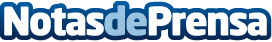 7 pasos para reducir la factura de la luz y ahorrar en el hogarLa factura de la luz se puede disminuir al cambiar las bombillas convencionales de 60W por LEDs de 7W, que consumen un 90% menos. Se debe tener en cuenta que los electrodomésticos suponen un 45% del consumo de electricidad del hogar y, de este porcentaje un 18% pertenece al consumo del frigorífico
Datos de contacto:Noelia Pereña Actitud de comunicación S.L.913022860Nota de prensa publicada en: https://www.notasdeprensa.es/7-pasos-para-reducir-la-factura-de-la-luz-y Categorias: Nacional Ecología Consumo Electrodomésticos Sector Energético http://www.notasdeprensa.es